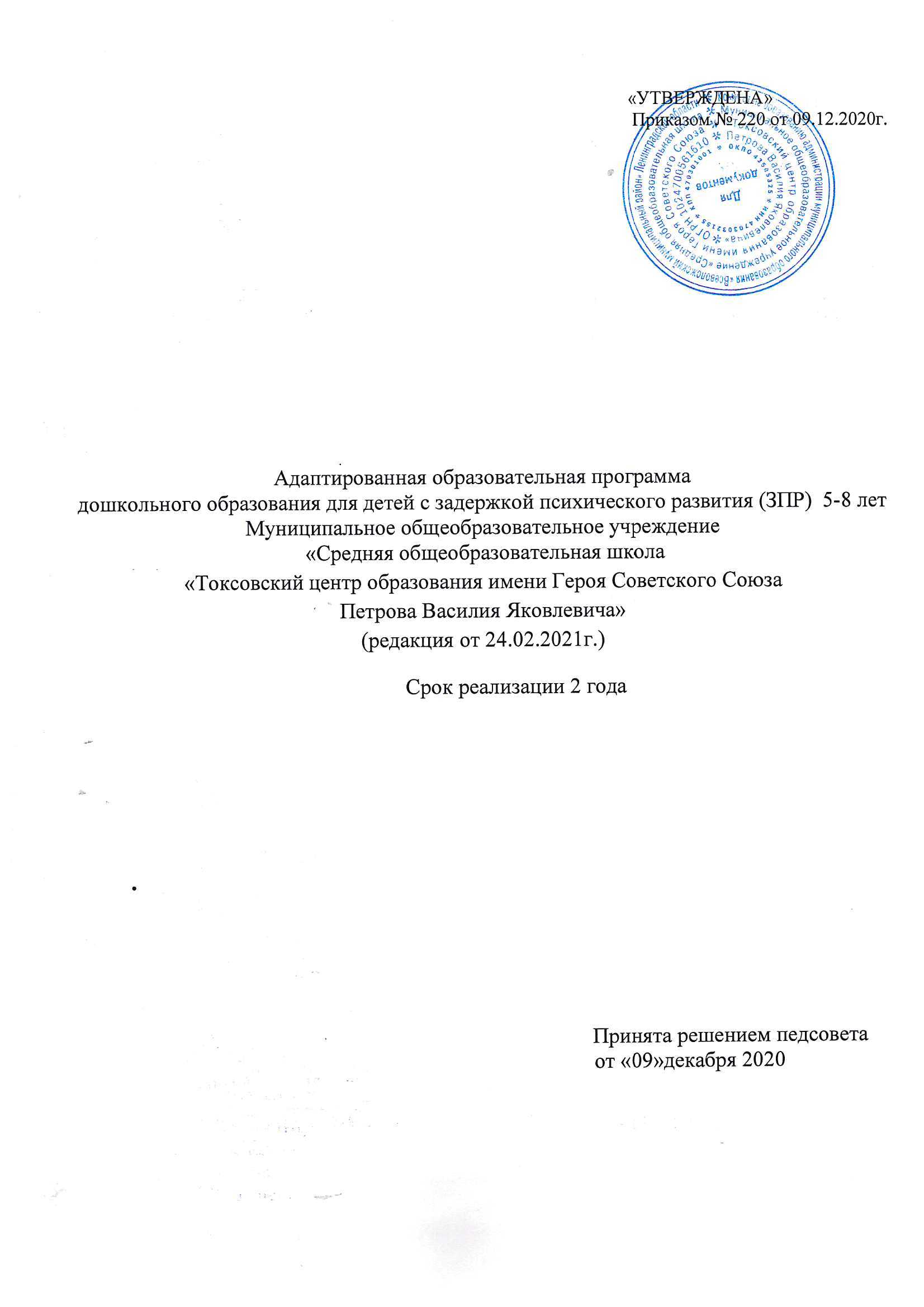 СОДЕРЖАНИЕЦЕЛЕВОЙ РАЗДЕЛ	3стр.Пояснительная записка	3стрЦель и задачи программы…	3стрОбщие дидактические принципы и особенности их применения при реализации АООП	4стрЗначимые для разработки и реализации программы характеристики в том числе психолого-педагогические характеристики детей с ЗПР…………	5стрОсобые образовательные потребности дошкольников с ЗПР	8стрПланируемые результаты освоения программы…	10стрСОДЕРЖАТЕЛЬНЫЙ РАЗДЕЛ	16стрОписание образовательной деятельности в соответствии с направлениями развития ребёнка	17стрФормы, способы, методы и средства реализации программы с учётом возрастных и индивидуальных особенностей детей…	23стрОписание образовательной деятельности по профессиональной коррекции нарушений у детей с ЗПР	25стрОсобенности образовательной деятельности разных видов и культурных практик	27стрСпособы и направления поддержки детской инициативы	27стрВзаимодействие с семьями обучающихся	28стрСпециальные	условия	для	получения	образования	детьми	с ЗПР……………………………………………………………………...	30стрВзаимодействие учителя-дефектолога с воспитателями и специалистами ДОУ…	30стрОРГАНИЗАЦИОННЫЙ РАЗДЕЛ	33стрМатериально-техническое обеспечение образовательного процесса.33стрПримерный режим дня групп компенсирующей направленности… 35стрОсобенности организации событий, праздников, мероприятий	35стрМетодическое обеспечение образовательного процесса	35стрОсобенности организации развивающей предметно-пространственной среды…	38стрКомплексно - тематическое планирование	39стр.Программно-методическое обеспечение образовательной программы.…………………………………………………………………………………40стр Приложения	44стрПриложение№	1	(Примерный режим дня группы компенсирующей направленности )…………..	44стрПриложение№2	(Комплексно-тематическое	планирование	на 2020-2021учебный год)	45стр.Целевой разделПояснительная запискаАдаптированная образовательная программа дошкольного образования МОУ «СОШ «ТЦО им. Петрова В.Я.» Дошкольного отделения Всеволожского района разработана в соответствии с:Федеральным законом РФ от 29.12.2012 № 273-ФЗ «Об образовании в Российской Федерации»;Федеральный закон от 31.07.2020 №304-ФЗ «О внесении изменений в Федеральный закон «Об образовании в Российской Федерации» по вопросам воспитания обучающихся»;-	Федеральный государственный образовательный стандарт дошкольного образования (Утвержден приказом Министерства образования и науки Российской Федерации от 17 октября 2013 г. N 1155);- «Порядок организации и осуществления образовательной деятельности по основным общеобразовательным программам – образовательным программам дошкольного образования» (приказ Министерства просвещения РФ от 31 июля 2020 года № 373 г. Москва); - Санитарно-эпидемиологические требования к устройству, содержанию и организации режима работы дошкольных образовательных организаций» (Утверждены постановлением Главного государственного санитарного врача Российской от 18 декабря 2020г « Об утверждении санитарных правил. СП 2.4.3648-20»     - Примерная ООП Программа воспитания и обучения дошкольников с задержкой психического развития / Л.Б. Баряева, И.Г. Вечканова, О.П. Гаврилушкина и др.; под. ред. Л.Б. Баряевой, Е.А. Логиновой. – СПб. : ЦДК проф. Л.Б. Баряевой, 2010.ПРАООП дошкольного образования детей с задержкой психического развития. Одобрена решением от 7.12 2017 г. Протокол № 6/17. Реестр примерных основных общеобразовательных программ Министерство образования и науки российской федерацииЦель и задачи программы Цель программыКомплексное разностороннее развитие детей, направленное на максимально возможное восстановление нарушенной целостности развития, создание зоны ближайшего развития для преодоления недостатков интеллектуального и эмоционально-волевого развития, формирование универсальных учебных действий, обеспечение социализации детей.ЗадачиУкрепление физического и психического здоровья детей, через создание условий для эмоционального благополучия и учёта индивидуальных возможностей детей.Создание развивающей образовательной среды, способствующей полноценному развитию личности каждого ребенка с учетом его возрастных и индивидуальных особенностей.Создание единства и преемственности в коррекционно – развивающей и психолого – педагогической работе, с целью максимально возможного сближения культурного и биологического развития ребенка.Формирование произвольности поведения и мыслительных операций.Формирование у детей адекватных возрасту способов и средств общения со взрослыми и сверстниками.Развитие познавательной, психомоторной, речевой, эмоционально- личностной сферы ребенка в соответствии с возрастом.Расширение	кругозора,	усвоение	общепринятых	способов использования предметов окружающего мира.Развитие интереса к различным видам игр.Взаимодействие с родителями (законными представителями) с целью развития у них психолого-педагогической компетентности по отношению к собственным детям.Программа построена в соответствии с принципами, сформулированными в психологических, нейропсихологических, педагогических исследованиях.Общие дидактические принципы и особенности их применения при реализации АООППринцип научности предполагает научный характер знаний, которые преподносятся детям, даже если эти знания адаптируются с учетом познавательных возможностей ребенка и носят элементарный характер.Принцип связи теории с практикой. Первые сведения об окружающем мире любой ребенок получает в процессе предметно- практической деятельности, в дальнейшем педагог обобщает и систематизирует этот опыт, сообщает новые сведения о предметах и явлениях. Приобретенные знания ребенок может использовать как в процессе усвоения новых знаний, так и на практике, за счет чего его деятельность поднимается на новый уровень.Принцип активности и сознательности в обучении. Обучение представляет собой двусторонний процесс. С одной стороны – объект обучающего воздействия – ребенок, которого обучают, а с другой стороны, ребенок сам активно участвует в процессе обучения и чем выше его субъективная активность, тем лучше результат.Принцип доступности предполагает учет возрастных и психофизиологических особенностей детей, а также учет уровня актуального развития и потенциальных возможностей каждого из них. Все обучение ребенка с ЗПР должно строиться с опорой на «зону ближайшего развития», что соответствует требованиям ФГОС ДО, и предполагает выбор образовательного содержания посильной трудности.Принцип последовательности и систематичности. Учет этого принципа позволяет сформировать у детей целостную систему знаний,умений, навыков. Обучение любого ребенка строится от простого к сложному, кроме того, при разработке программного содержания предусматриваются и реализуются внутрипредметные и межпредметные связи, что позволяет сформировать в сознании ребенка целостную картину мира. Образовательная программа строится по линейно-концентрическому принципу.Принципы коррекционно-развивающей работы:принцип единства диагностики и коррекции;принцип комплексного подхода;принцип динамического изучения;принцип качественного анализа результатов обследования;принцип ранней коррекции;принцип реализации деятельностного подхода к обучению детей с задержкой психического развития;принцип коммуникативной направленности;принцип индивидуально дифференцированного подхода.Особенности реализации общепедагогических принципов в условиях специального образования.Поэтапное предъявление заданийСмена видов деятельности.Увеличение доли наглядности, раздаточного материала в процессе работыКонтроль каждого этапа работы.Совместное действие с ребенком в начале обучения.Доступность изложения материала ребенку.Система и последовательность предлагаемого материала (от простого к сложному)Повторяемость материала необходимый компонент успешного развития детей с ЗПР. Повторение одного и того понятия должно происходить в разных видах детской деятельности (художественное творчество, чтение художественной литературы, проведение подвижных и дидактических игр, проведение бесед)Необходимость установления взаимного эмоционального контакта с ребенком.Четкость, краткость инструкции.Использовать	приемы,	активизирующие	память		человека. Непременное условие развивающего обучения - развитие причинно – следственных	связей.		(пиктограммами,	мнемотаблицами,	подключатьдвигательные функции, синхронизировать речь с движениями).Значимые	для	разработки	и	реализации	программы характеристикиПсихолого-педагогическая характеристика дошкольников с задержкой психического развития и классификацияПод термином «задержка психического развития» понимаются синдромы отставания развития психики в целом или отдельных ее функций (моторных, сенсорных, речевых, эмоционально-волевых), замедление темпа реализации закодированных в генотипе возможностей. Это понятие употребляется по отношению к детям со слабо выраженной органической или функциональной недостаточностью центральной нервной системы (ЦНС). У рассматриваемой категории детей нет специфических нарушений слуха, зрения, опорно- двигательного аппарата, речи. Они не являются умственно отсталыми. МКБ-10 объединяет этих детей в группу «Дети с общими расстройствами психологического развития» (F84).У большинства детей с ЗПР наблюдается полиморфная клиническая симптоматика: незрелость сложных форм поведения, недостатки мотивации и целенаправленной деятельности на фоне повышенной истощаемости, сниженной работоспособности, энцефалопатических расстройств. В одних случаях у детей страдает работоспособность, в других - произвольность в организации и регуляции деятельности, в-третьих - мотивационный компонент деятельности. У детей с ЗПР часто наблюдаются инфантильные черты личности и социального поведения.Патогенетической основой ЗПР является перенесенное органическое поражение центральной нервной системы, ее резидуально-органическая недостаточность или функциональная незрелость. У таких детей замедлен процесс функционального объединения различных структур мозга, своевременно не формируется их специализированное участие в реализации процессов восприятия, памяти, речи, мышления.Неблагоприятные условия жизни и воспитания детей с недостаточностью ЦНС приводят к еще большему отставанию в развитии. Особое негативное влияние на развитие ребенка может оказывать ранняя социальная депривация. Многообразие		проявлений  ЗПР	обусловлено	тем,	что	локализация, глубина, степень повреждений и незрелости структур мозга могут быть различными.	Развитие	ребенка		с	ЗПР	проходит		на		фоне	сочетаниядефицитарных функций и/или функционально незрелых с сохранными.Особенностью рассматриваемого нарушения развития является неравномерность (мозаичность) нарушений ЦНС. Это приводит к парциальной недостаточности различных психических функций, а вторичные наслоения, чаще всего связанные с социальной ситуацией развития, еще более усиливают внутригрупповые различияВ соответствии с классификацией К.С. Лебединской традиционно различают четыре основных варианта ЗПРЗадержка психического развития конституционального происхождения (гармонический психический и психофизический инфантилизм). В данном варианте на первый план в структуре дефекта выступают черты эмоционально-личностной незрелости. Инфантильность психики часто сочетается с инфантильным типом телосложения, с «детскостью» мимики, моторики, преобладанием эмоциональных реакций в поведении. Снижена мотивация в интеллектуальной деятельности, отмечается недостаточность произвольной регуляции поведения и деятельности.Задержка психического развития соматогенного генеза у детей с хроническими соматическими заболеваниями. Детей характеризуют явления стойкой физической и психической астении. Наиболее выраженным симптомом является повышенная утомляемость и истощаемость, низкая работоспособность.Задержка психического развития психогенного генеза. Вследствие раннего органического поражения ЦНС, особенно при длительном воздействии психотравмирующих факторов, могут возникнуть стойкие сдвиги в нервно-психической сфере ребенка. Это приводит к невротическим и неврозоподобным нарушениям, и даже к патологическому развитию личности. На первый план выступают нарушения в эмоционально-волевой сфере, снижение работоспособности, несформированность произвольной регуляции. Дети не способны к длительным интеллектуальным усилиям, страдает поведенческая сфера.Задержка церебрально-органического генеза. Этот вариант ЗПР, характеризующийся первичным нарушением познавательной деятельности, является наиболее тяжелой и стойкой формой, при которой сочетаются черты незрелости и различные по степени тяжести повреждения ряда психических функций. Эта категория детей в первую очередь требует квалифицированного комплексного подхода при реализации воспитания, образования, коррекции. В зависимости от соотношения явлений эмоционально-личностной незрелости и выраженной недостаточности познавательной деятельности внутри	этого	варианта И.Ф. Марковской выделены две группы детей . В обоих случаях страдают функции регуляции психической деятельности: при первом варианте развития в большей степени страдают звенья регуляции и контроля, при втором - звенья регуляции, контроля и программирования.Этот вариант ЗПР характеризуется замедленным темпом формирования познавательной и эмоциональной сфер с их временной фиксацией на более ранних возрастных этапах, незрелостью мыслительных процессов, недостаточностью целенаправленности интеллектуальной деятельности, ее быстрой истощаемостью, ограниченностью представлений об окружающем мире, чрезвычайно низкими уровнями общей осведомленности, социальной и коммуникативной компетентности, преобладанием игровых интересов в сочетании с низким уровнем развития игровой деятельности.1.1.4 Особые образовательные потребности дошкольников с ЗПРВ ФГОС ДО отмечается, что образовательная и коррекционная работа в группах комбинированной и компенсирующей направленности, а также в условиях инклюзивного образования, должна учитывать особенности развития и специфические образовательные потребности и возможности каждой категории детей.Особые образовательные потребности детей с ОВЗ определяются как общими, так и специфическими недостатками развития, а также иерархией нарушений в структуре дефекта (Н.В. Бабкина, Н.Ю. Борякова).Вышеперечисленные особенности и недостатки обусловливают особые образовательные потребности дошкольников с ЗПР, заключающиеся в следующем:обеспечение коррекционно-развивающей направленности в рамках всех образовательных областей, предусмотренных ФГОС ДО: развитие и целенаправленная коррекция недостатков развития эмоционально-волевой, личностной, социально-коммуникативной, познавательной и двигательной сфер;обеспечение преемственности между дошкольным и школьным образованием как условия непрерывности коррекционно-развивающего процесса;осуществление индивидуально-ориентированной психолого-медико- педагогической помощи с учетом особенностей психофизического развития и индивидуальных возможностей в соответствии с рекомендациями психолого- медико-педагогической комиссии и психолого-медико-педагогического консилиума;обеспечение особой пространственной и временной организации среды с учетом функционального состояния ЦНС и ее нейродинамики (быстрой истощаемости, низкой работоспособности);щадящий, комфортный, здоровьесберегающий режим жизнедеятельности детей и образовательных нагрузок;изменение объема и содержания образования, его вариативность; восполнение пробелов в овладении образовательной программой ДОО; вариативность освоения образовательной программы;индивидуально-дифференцированный подход в процессе усвоения образовательной программы;формирование, расширение, обогащение и систематизация представлений об окружающем мире, включение освоенных представлений, умений и навыков в практическую и игровую деятельности;постоянная стимуляция познавательной и речевой активности, побуждение интереса к себе, окружающему предметному миру и социальному окружению;разработка и реализация групповых и индивидуальных программ коррекционной работы; организация индивидуальных и групповыхкоррекционно-развивающих занятий с учетом индивидуально- типологических особенностей психофизического развития, актуального уровня развития, имеющихся знаний, представлений, умений и навыков и ориентацией на зону ближайшего развития;изменение методов, средств, форм образования; организация процесса обучения с учетом особенностей познавательной деятельности (пошаговое предъявление материала, дозированная помощь взрослого, использование специальных методов, приемов и средств, способствующих как общему развитию, так коррекции и компенсации недостатков в развитии);приоритетность целенаправленного педагогического руководства на начальных этапах образовательной и коррекционной работы, формирование предпосылок для постепенного перехода ребенка к самостоятельной деятельности;обеспечение планового мониторинга развития ребенка с целью создания оптимальных образовательных условий с целью своевременной интеграции в общеобразовательную среду;развитие коммуникативной деятельности, формирование средств коммуникации, приемов конструктивного взаимодействия и сотрудничества с взрослыми и сверстниками, социально одобряемого поведения;развитие всех компонентов речи, речеязыковой компетентности;целенаправленное развитие предметно-практической, игровой, продуктивной, экспериментальной деятельности и предпосылок к учебной деятельности с ориентацией на формирование их мотивационных, регуляционных, операциональных компонентов;обеспечение взаимодействия и сотрудничества с семьей воспитанника; грамотное психолого-педагогическое сопровождение и активизация ее ресурсов для формирования социально активной позиции; оказание родителям (законным представителям) консультативной и методической помощи по вопросам обучения и воспитания ребенка с ЗПР.Предлагаемая программа составлена с учетом характера ведущей деятельности, ведущих мотивов и потребностей ребенка, целей дошкольного образования, в соответствии с требованиями Стандарта.На основании диагностических данных, для каждого ребенка разрабатывается индивидуальный маршрут.Работа по обогащению (амплификации) общего развития детей имеет коррекционную направленность и обеспечивает социализацию ребенка.Данная программа направлена на разностороннее развитие детей с учётом их возрастных и индивидуальных особенностей для успешного освоения ими рекомендованных (вариант ФГОС) основных образовательных программ начального образования.Образовательный процесс осуществляется в режиме 5-дневной рабочей недели. В данной группе ведут свою работу следующие специалисты: учитель- дефектолог, педагог-психолог, музыкальный руководитель, инструктор по физической культуре и два воспитателя.Планируемые результаты освоения программыРезультативность программы оценивается с позиции «личного достижения роста» ребенка педагогом-психологом, учителем-дефектологом, воспитателем.Результат считается положительным, если сопоставление результатов диагностического среза по отношению к предыдущему показывает рост развития ребенка. Основными методами оценки эффективности реализации данной программы являются результаты диагностических обследований, результаты педагогического мониторинга, обратная связь от родителей, заключение ТПМПК.Планируемые результаты освоения Программы представлены в виде целевых ориентиров АОП дошкольного образования компенсирующей направленности детей с задержкой психического развития, которые представляют собой социально-нормативные возрастные характеристики возможных достижений ребенка на этапе завершения уровня дошкольного образования.Целевые ориентиры Программы выступают основаниями преемственности дошкольного и начального общего образования, и предполагают формирование у детей дошкольного возраста предпосылок к учебной деятельности на этапе завершения ими дошкольного образования.Целевые ориентиры освоения Программы детьмиЦелевые ориентиры освоения «Программы» Старший дошкольный возрастСоциально-коммуникативное развитиеВыполняет взаимосвязанные ролевые действия, понимает и называет свою роль;выполняет ролевые действия, изображающие социальные функции людей;участвует в распределении ролей до начала игры;выполняет знакомые ролевые действия в соответствии с содержанием игры, использует их в различных ситуациях, тематически близких уже освоенной игре;отображает в игровых действиях отношения между людьми (подчинение, сотрудничество);использует в ходе игры различные натуральные предметы, их модели, предметы-заместители;передает в сюжетно-ролевых и театрализованных играх различные виды социальных отношений;вступает в ролевое взаимодействие с детьми;стремится к самостоятельности, проявляет относительную независимость от взрослого;проявляет доброжелательное отношение к детям, взрослым, оказывает помощь в процессе деятельности, благодарит за помощь.Познавательное развитиеСоздает предметный рисунок с деталями, меняя замысел по ходу изображения;создает предметные конструкции из пяти-шести деталей (по образцу, схеме, условиям);осваивает конструирование из бумаги и природного материала;выбирает из нескольких одну карточку по названию цвета или формы;располагает по величине пять-семь предметов одинаковой формы;занимается продуктивным видом деятельности, не отвлекаясь, в течение (20-25 минут);устанавливает причинно-следственные связи между условиями жизни, внешними и функциональными свойствами в животном и растительном мире на основе наблюдений и практического экспериментирования с помощью педагога;осуществляет «пошаговое» планирование с последующим словесным отчетом о последовательности действий сначала с помощью взрослого;находит и различает простейшие графические образцы, конструирует из плоскостных элементов (геометрическая мозаика, геометрические фигуры) и из палочек;моделирует целостный образ предмета из отдельных фрагментов (конструкторские наборы, сборно-разборные игрушки, разрезные картинки).использует конструктивные умения в ролевых играх;имеет представления о независимости количества элементов множества от пространственного расположения предметов, составляющих множество, и их качественных признаков;осуществляет элементарные счетные действия с множествами предметов на основе слухового, тактильного и зрительного восприятия;анализирует объект, воспринимая его во всем многообразии свойств, определяет элементарные отношения сходства и отличия;узнает и называет реальные явления и их изображения: контрастные времена года (лето и зима) и части суток (день и ночь);действует по правилу или по инструкции в предметно-практических и игровых ситуациях;распределяет предметы по группам на основе общего признака (одежда, обувь, посуда);запоминает по просьбе взрослого шесть-семь названий предметов.сличает, различает, называет изучаемые признаки предметов: цвет (красный, синий, зелёный, жёлтый, черный, белый); величину (большой-маленький, широкий-узкий, высокий-низкий); форму (круг, квадрат, треугольник, овал, прямоугольник);учитывает свойства предметов в разнообразной деятельности: в игре с сюжетными игрушками, в строительных играх, в продуктивной деятельности (конструирование, лепка, рисование);выполняет группировку предметов по заданному признаку (форма, величина, цвет);выполняет задания по речевой инструкции, включающей пространственные отношения между предметами: внизу, наверху, на, под, над, между, перед, за;ориентируется в пространстве относительно себя и другого человека; показывать правы и левые части тела;ориентироваться на листе бумаги.сравнивает множества по количеству, используя практические способы сравнения (приложение и наложение), обозначая словами больше, меньше, поровну;пересчитывает предметы до 10 в прямом и обратном порядке. Знать состав числа в пределах 10.соотносит количество предметов с количеством пальцев, с числом и цифрой. Уметь записывать цифры;решает простые задачи с опорой на наглядность.Речевое развитиеВладеет элементарными коммуникативными умениями, взаимодействует с окружающими взрослыми и сверстниками, используя речевые и неречевые средства общения;может самостоятельно получать новую информацию (задает вопросы, экспериментирует);обладает значительно возросшим объемом понимания речи;с	помощью	взрослого	рассказывает	по	картинке,	пересказывает небольшие произведения;обладает значительно расширенным активным словарным запасом с последующим включением его в простые фразы;владеет ситуативной речью в общении с другими детьми и со взрослыми;проявляет мотивацию к занятиям, попытки планировать (с помощью взрослого) деятельность для достижения какой-либо(конкретной) цели;понимает и употребляет слова, обозначающие названия предметов, действий, признаков, состояний, свойств, качеств;употребляет слова, обозначающие названия предметов, действий, признаков, состояний, свойств и качеств;использует слова в соответствии с коммуникативной ситуацией;различает словообразовательные модели и грамматические формы слов в импрессивной речи;использует в речи простейшие виды сложносочиненных предложений с сочинительными союзами;пересказывает (с помощью взрослого) небольшую сказку, рассказ;составляет описательный рассказ по вопросам (с помощью взрослого), ориентируясь на игрушки, картинки, из личного опыта;различает на слух ненарушенные и нарушенные в произношении звуки;Художественно-эстетическое развитиеИзображает предметы с деталями, появляются элементы сюжета, композиции;самостоятельно вырезает фигуры простой формы (полоски, квадраты и т.п.);наклеивает вырезанные фигуры на бумагу, создавая орнамент или предметное изображение;положительно	эмоционально	относится	к	изобразительной деятельности, ее процессу и результатам;знает материалы и средства, используемые в процессе изобразительной деятельности, их свойства (карандаши, фломастеры, кисти, бумага, краски, мел, пластилин, глина и др.);знает основные цвета и их оттенки: оранжевый, коричневый, фиолетовый, серый, голубой;ориентируется на плоскости листа (низ, середина, верх);соотносит части реального предмета и его изображения, показывает и называет их,передает в изображении целостный образ предмета;сотрудничает с другими детьми в процессе выполнения коллективных работ;внимательно	слушает	музыку,	понимает	и	интерпретирует выразительные средства музыки;проявляет	желание	самостоятельно	заниматься	музыкальной деятельностью.Физическое развитиеПроходит по скамейке, перешагивая незначительные препятствия (например, набивные мячи);отбивает мяч о землю одной рукой несколько раз подряд;бегает, преодолевая препятствия: обегая кегли, пролезает в обруч и др.;подбрасывает и ловит мяч двумя руками с хлопком (несколько раз);поочередно прикасается большим пальцем к кончикам пальцев той же руки (от мизинца к указательному и обратно);выполняет двигательные цепочки из трех-пяти элементов;самостоятельно перестраивается в звенья с опорой на ориентиры;выполняет общеразвивающие упражнения, ходьбу, бег в заданном темпе;выполняет движения с речевым и музыкальным сопровождением (по образцу, данному взрослым, самостоятельно);Целевые ориентиры на этапе завершения дошкольного образования:Ребенок овладевает основными культурными средствами, способами деятельности, проявляет инициативу и самостоятельность в разных видах деятельности;обладает установкой положительного отношения к миру, к разным видам труда, другим людям и самому себе, обладает чувством собственного достоинства;может соблюдать правила безопасного поведения и навыки личной гигиены; имеет начальные представления о здоровом образе жизни. Воспринимает здоровый образ жизни как ценность;положительно относится к предстоящему обучению в школе;эмоционально отзывается на красоту окружающего мира, произведения народного и профессионального искусства; проявляет патриотические чувства, ощущает гордость за свою страну, ее достижения, имеет представление о ее географическом разнообразии, многонациональности, важнейших исторических событиях;имеет первичные представления о себе, семье, традиционных семейных ценностях, включая традиционные гендерные ориентации, проявляет уважение к своему и противоположному полу.Целевые ориентиры на завершающем этапе коррекционно- развивающей работы:Активно взаимодействует со сверстниками и взрослыми, участвует в совместных играх, владеет разными формами и видами игры, различает условную и реальную ситуации;обладает достаточно развитым воображением, которое реализуется в разных видах деятельности, и прежде всего в игре;достаточно хорошо владеет устной речью, может использовать речь для выражения своих мыслей, чувств и желаний, построения речевого высказывания в ситуации общения;способен договариваться, учитывать интересы и чувства других, сопереживать неудачам и радоваться успехам других, адекватно проявляет свои чувства, в том числе чувство веры в себя, старается разрешать конфликты; умеет подчиняться разным правилам и социальным нормам;владеет основными движениями, может контролировать свои движения и управлять ими, развита крупная и мелкая моторика, он подвижен, вынослив;овладевает начальными знаниями о себе, о природном и социальном мире, в котором он живет; проявляет любознательность, пытается самостоятельно придумывать объяснения явлениям природы и поступкам людей, склонен наблюдать, экспериментировать.Степень реального развития указанных характеристик и способностиребёнка их проявлять к концу дошкольного возраста может существенно варьировать у разных детей в силу их индивидуальных особенностей и различий в условиях их жизни.Оценка индивидуального развития обучающихся проводится педагогами в ходе внутреннего мониторинга, результаты которого используются только для оптимизации образовательной работы с группой обучающихся и для решения задач индивидуализации образования через построение образовательной траектории для детей, испытывающих трудности в образовательном процессе или имеющих особые образовательные потребности в соответствии п. 3 ст. 42 Федерального закона об образовании в Российской Федерации №273-ФЗ от 29.12.2012. «Психолого-педагогическая, медицинская и социальная помощь оказывается детям на основании заявления или согласия в письменной форме их родителей (законных представителей)».Диагностика проводится по направлениям:Познавательное (игровая деятельность, формирование социально- личностных представлений и коммуникативных навыков, ФЭМП, развитие речи)Педагогическое (художественно-эстетическое, физическое, социально- коммуникативное, конструирование).Психологическое (ВПФ, эмоционально-волевая сфера, готовность к школе).Диагностика проводиться по направлениям АООП ДОУ, с учетом целевых ориентиров Программы:Программа воспитания и обучения дошкольников с задержкой психического развития. Под редакцией д.п.н. Л. Б. Баряевой, к.п.н. Е. А. Логиновой. 2010 г.Обследование проводится на материале следующих методов и методик:«Психолого педагогическая диагностика развития детей раннего и дошкольного возраста». Под редакцией Е. А. Стребелевой;Методика Зинкевич Т.Д., Михайлов А.М. «Волшебная страна чувств»«Последовательные картинки» Описание методики предлагается в пособиях С.Д.Забрамной (1981,2008); А.В.Худика (1992). Методика предложена А.Н.Бернштейном (1911).«Найди отличия», «Найди такой же» С.Д.Забрамной (1981) и Л.В.Черемошкиной (1997)«4-ый лишний»«Корректурная проба»Методика обследования и определения функциональной готовности к обучению к школе Керна - ИрасекаПсихолого-педагогическая оценка готовности к началу школьного обучения Н. Семаго, М. СемагоПсихологическая	готовность	ребенка	к	обучению	в	школе Марцинковская Т.Д., Дмитриев Ю.А.Методика «Цветные фоны» И.И.Мамайчук (2003)Методика «Узнавание по контуру, по деталям» З.В.Дощицина (1994)«Классификация	предметных	картинок»	Описание	методики предлагается в книге И.И.Мамайчук (2003); А,Д,Виноградова с соавт. (2004)«Доска Сегена»Память Лурия А.Р. (1962), Худик В.А. (1992), Виноградова А.Д. (2004)Понимание скрытого смысла коротких рассказов А.Н.Бернштейн (1911)оценка	игровых	умений	и	навыков	(по	результатам структурированного наблюдения за игрой детей);оценка освоения программного материала (таблицы ЗУН)игры-испытания (конкурсы);анкета обратной связи от родителей;результаты ТПМПк.Формы подведения итоговПредставление	участников	группы	на	междисциплинарном консилиуме.Представление детей на ТПМПК.Содержательный раздел программы. Общие положения.Содержание педагогической работы с детьми с ЗПР определяется целями и задачами коррекционно – развивающего воздействия в системе целостного комплексного образовательного процесса.В задачи обучения детей с ЗПР входит решение коррекционных задач, направленных на устранение недостатков в познавательной, коммуникативной, эмоционально-волевой сферах, обусловленных особенностями дефекта. Решение данных задач осуществляется специалистами и воспитателями в процессе проведения подгрупповых и индивидуальных занятий, определенных в соответствии с образовательными областями.Содержание каждой области соответствует Стандартам и дополнено задачами, формами и направлениями коррекционно – развивающего воздействия, которое организуется в два этапа, соответствующих периодизации дошкольного возраста.Описание образовательной деятельности в соответствии с направлениями развития ребёнка.Целостность педагогического процесса в группе компенсирующего вида для детей с ЗПР обеспечивается реализацией Программы воспитания и обучения дошкольников с задержкой психического развития. Под редакцией д.п.н. Л. Б. Баряевой, к. п. н. Е. А. Логиновой. 2010 г.Содержание программы обеспечивает развитие личности, мотивации и способностей детей в различных видах деятельности и охватывает следующие образовательные области:социально-коммуникативное развитие;познавательное развитие;речевое развитие;художественно-эстетическое развитие;физическое развитие.Содержание работы в рамках выделенных образовательных областей, определяется воспитателями и специалистами с учетом возраста и индивидуальных возможностей детей и отражается в календарно- тематических планах воспитателей, учителя-дефектолога, музыкального руководителя, инструктора по физической культуре и педагога-психолога.Социально-коммуникативное развитие.«Социально-коммуникативное развитие направлено на усвоение норм и ценностей, принятых в обществе, включая моральные и нравственные ценности; развитие общения и взаимодействия ребенка со взрослыми и сверстниками; становление самостоятельности, целенаправленности и саморегуляции собственных действий; развитие социального и эмоционального интеллекта, эмоциональной отзывчивости, сопереживания, формирование готовности к совместной деятельности со сверстниками, формирование уважительного отношения н чувства принадлежности к своей семье и к сообществу детей и взрослых в Организации: формирование позитивных установок к различным видам труда и творчества; формирование основ безопасного поведения в быту, социуме, природе.Задачи коррекционно – развивающей работы:обеспечивать коммуникативную мотивацию детей в различных видах деятельности;формировать средства межличностного взаимодействия детей в ходе специально созданных ситуациях, побуждая и обучая использовать речевые средства коммуникации различного типа (вопросы, сообщения, побуждения);формировать партнерские отношения и коммуникативно – речевые умения детей в процессе выполнения коллективных работ;расширять и уточнять представления детей о занятиях и труде взрослых, передавать различные виды социальных отношений через сюжетно – ролевую игру;формировать социальные представления о безопасном образе жизни;развивать умение и стремление детей передавать эмоции и чувства в процессе моделирования социальных отношений;развивать игровую деятельность через постановку сказкиформировать гендерные чувства.Познавательное развитие.«Познавательное развитие предполагает развитие интересов детeй, любознательности и познавательной мотивации; формирование познавательных действии, становление сознания; развитие воображения и творческой активности; формирование первичных представлений о себе, других людях, объектах окружающею мира, о свойствах и отношениях объектов окружающего мира (форме, цвете, размере, материале, звучании, ритме, темпе, количестве, числе, части и целом, пространстве и времени, движении и покое, причинах и следствиях и др.), о малой родине и Отечестве, представлений о социокультурных ценностях нашего парода, об отечественных традициях и праздниках, о планете Земля как общем доме людей, об особенностях ее природы, многообразии стран и народов мира.Коррекционно – развивающая работа включает следующие структурные компоненты познавательного развития:Формирование целостной картины мира.ФЭМПРечевое развитие интеграцияЗадачи коррекционно – развивающей работы. ФЭМПстимулировать познавательный интерес к процессу и результату деятельности;учить детей соотносить части и целое;расширять и углублять представления о форме, величине, пространственных и временных отношениях через конструирование, дидактические игры;учить детей сравнивать элементы по размеру, длине, ширине, высоте, местоположению, используя соответствующие речевые высказывания, применять полученные знания в игровой, бытовой деятельности, конструировании;развивать сенсорно – перцептивные способности детей;расширять и углублять представления детей о множестве, числе;знакомить с некоторыми математическими символами;учить составлять и решать простые математические задачи.ФЦКМрасширять и углублять представления детей о живой и неживойприроде;расширять и уточнять представления детей о предметах быта, их использовании человеком;расширять	и	уточнять	представления	детей	о	макросоциальном окружении (улица, магазины, средства передвижения и т. д).расширять и углублять представления детей о временных и сезонных изменениях;формировать экологические представления детей;формировать умение детей устанавливать причинно – следственные связи между условиями жизни, внешними и функциональными свойствами в человеческом, животном, растительном мире на основе наблюдений и практического экспериментирования;формировать представления о Родине, праздниках, народных промыслах.Речевое развитие.Речевое развитие включает владение речью как средством общения и культуры; обогащение (активного,пассивного) словаря; развитие связной, грамматически правильной диалогической и монологической речи; развитие речевого творчества; развитие звуковой и интонационной культуры речи, фонематического слуха; знакомство с книжной детской литературой, понимание на слух текстов различных жанров детской литературы; формирование звуковой аналитико-синтетической активности как предпосылки обучения грамоте.Работа в рамках данной образовательной области направлена на расширение и активизацию речевого запаса детей на основе углубления представлений об окружающем; развитие у детей способности применять сформированные умения и навыки связной речи в различных ситуациях общения; автоматизацию в свободной самостоятельной речи детей усвоенных навыков правильного произношения звуков, звуко-слоговой структуры слова, грамматического оформления речи.Важно уделять внимание формам работы, стимулирующим инициативу, речевую активность, способствовать снятию отрицательных переживаний, связанных с дефектом, организовывать возможность межличностного общения детей, совместные игры и занятия.Основой для проведения работы по развитию речи служат постепенно расширяющиеся знания детей об окружающей жизни в соответствии с календарно-тематическим планом. Речевым навыкам предшествуют практические действия с предметами, самостоятельное участие в различных видах деятельности, активные наблюдения за жизненными явлениями. Широко используется сравнение предметов, выделение ведущих признаков, по назначению, по признакам, выполнение заданий по классификации предметов, действий, признаков.В условиях группы компенсирующего вида для детей с ЗПР в рамках речевого развития предусматриваются занятия, направленные на развитие речи, профилактику и коррекцию речевых нарушений.Коррекционно-	развивающая	работа	ведется	по	следующим разделам:Развитие навыков общения и связной речи.Развитие общих речевых навыков.Развитие фонетико – фонематической стороны речи.Развитие пассивного и активного словаря.Развитие грамматического строя речи (словообразование, синтаксис).Задачи и содержание коррекционно-развивающей работы планируются с учетом результатов их логопедического обследования, позволяющих выявить потенциальные речевые возможности.Содержание определяется задачами коррекционного обучения детей: развитие понимания речи; активизация речевой деятельности и развитие лексико-грамматических средств языка; развитие произносительной стороны речи; развитие самостоятельной фразовой речи.Развитие навыков общения и связной речи.Развивать у детей умение вслушиваться в обращенную речь.Активизировать и расширять словарный запас детей, выделять названия предметов, действий, некоторых признаков, в том числе на основе развития словообразовательных процессов, преодоления разрыва в объеме пассивного и активного словаря детей.Формировать и развивать понимание обобщающего значения слов.Формировать и развивать умение детей пользоваться диалогической и монологической речью.Развитие общих речевых навыков.Формировать правильное речевое дыхания на материале чистоговорок, стихотворений.Развивать	речевую	моторику	детей	(артикуляционный	праксис, точность, чистоту, объем, плавность движений).Формирование умеренного темпа речи.Формирование интонационной выразительности речи.Развитие фонетико – фонематической стороны речи.Уточнять у детей произношение сохранных звуков.Вызывать отсутствующие звуки: и закреплять их на уровне слогов, слов, предложений.Закреплять навык практического употребления различных слоговых структур и слов доступного звуко-слогового состава.Формировать фонематическое восприятиеПодготовить детей к овладению элементарными навыками письма и чтения.Развитие пассивного и активного словаря.Расширять и уточнять объем пассивного и активного словаря,Заучивать короткие двустишия и потешки.Учить	составлять	предложения	по	демонстрации	действий,	по вопросам.Формировать умение выделять отличительные признаки предметов, объектов; составлять загадки с опорой на эти признаки.Формировать и развивать навыки сравнения предметов, объектов; составление рассказов-описаний каждого из них.Учить подбирать слова-рифмы.Упражнять в конструировании предложений по опорным словам.Формировать навыки составления повествовательного рассказа на основе событий заданной последовательности.Упражнять	в	распространении	предложений	за	счет	введения однородных членов (сказуемых, подлежащих, дополнений, определений).Учить  анализировать  причинно-следственные	и	временные связи, существующие между частями сюжета.Формировать и развивать навыки составления рассказа по картине (с опорой на вопросительно-ответный и наглядно-графические планы).Формировать	и	развивать	умение	составлять	рассказ	по	серии сюжетных картинок, по опорным схемам.Развитие	грамматического	строя	речи	(словообразование, синтаксис).Формировать и развивать навык словообразования, навык употребления в речи грамматических категорий.Формировать	и	развивать	способность	детей	воспроизводить звукослоговую структуру слова.Формировать	и	развивать	понимание	и	навык	употребления	в самостоятельной речи предлогов.Формировать и развивать навыки согласования слов в предложении (роде, числе, падеже).Формировать и развивать умение подбирать слова к названному слову по ассоциативно-ситуативному принципу.Формировать и развивать умение отгадывать названия предметов, животных, птиц по их описанию.Художественно-эстетическое развитие.Художественно-эстетическое развитие предполагает развитие предпосылок ценностно-смыслового восприятия и понимания произведений искусства (словесного, музыкального, изобразительного), мира природы; становление эстетического отношения к окружающему миру; формирование элементарных представлений о видах искусства; восприятие музыки, художественной литературы, фольклора: стимулирование сопереживания персонажам художественных произведений; реализацию самостоятельной творческой деятельности детей (изобразительной, конструктивно-модельной, музыкальной др.)Коррекционные задачи:Характер	организации	деятельности	детей,	отбор	лексического	и наглядного материала позволяет педагогам:активизировать и обогащать словарь;формировать дифференциацию правой и левой руки.Определять расположение предметов в пространстве и на листе бумаги.Различать «право – лево», «справа - налево», «верх – низ», «сверху – вниз».формировать и закреплять пространственную ориентировку на листе бумаги (правая –левая сторона, низ – верх , центр).закреплять и уточнять сенсорные эталоны;формировать и закреплять пространственно временные представления;формировать коммуникативные навыки;работать над силой, точностью и скоординированностью движений пальцев рук.развивать кинестетическую основу движений (удержание позы и переключение с одной позы на другую),учить проводить анализ изображений и находить недостающие детали,учить узнавать контурные, силуэтные изображения;учить воспроизводить целое по фрагменту, по частям (анализ сложного орнамента, нахождение сходства и различия в изображениях, составление узора из линий различных конфигураций).Впроцессе ознакомления с художественной литературой дети усваивают новую лексику, правильные словообразовательные модели, различные формы построения связного высказывания. Художественную литературу можно использовать для формирования у детей навыков построения вопросительных предложений, составления пересказов и рассказов.Музыкальные игры развивают двигательные умения детей и их познавательные способности, дают возможность творчески выразить себя,помогают детям включиться в совместную деятельность, совершенствуют зрительное, слуховое восприятия, психические процессы, развивают чувство пространства и чувства ритма. Творческая деятельность способствует развитию интонационной выразительности речи. Пение и игра на музыкальных инструментах способствует развитию речевого дыхания, слуха и координации движения.С целью развития координации мыслительных операций и двигательной сферы на музыкальных занятиях используется логоритмические игры.Физическое развитие.Физическое развитие включает приобретение опыта в следующих видах деятельности детей: двигательной, в том числе связанной с выполнением упражнений, направленных на развитие таких физических качеств, как координация и гибкость; способствующих правильному формированию опорно-двигательной системы организма, развитию равновесия, координации движения, крупной и мелкой моторики обеих рук, а также е правильным, не наносящем ущерба организму, выполнением основных движений (ходьба, бег, мягкие прыжки, повороты в обе стороны), формирование начальных представлений о некоторых видах спорта, овладение подвижными играми с правилами; становление целенаправленности и саморегуляции в двигательной сфере; становление ценностей здорового образа жизни, овладение его элементарными нормами и правилами (в питании, двигательном режиме, закаливании, при формировании полезных привычек и др.)Физическое развитие детей предусматривает формирование полноценных двигательных навыков, активную деятельность в процессе конструирования, сюжетной игры, трудовой деятельности, овладение тонко координированными и специализированными движениями рук. В процессе работы необходимо устранить некоординированные, скованные, недостаточно ритмические движения.Коррекционные задачи.Коррекция особенностей моторного развития детей направлена на нормализацию мышечного тонуса, исправление неправильных поз, развитие статической выносливости, равновесия, упорядочение темпа, координации движений, синхронного взаимодействия между движениями и речью, запоминание серии двигательных актов, воспитание быстроты реакции на словесные инструкции, развитие тонкой двигательной координации, ориентировки в пространстве и на местности. Особое внимание уделяется развитию тонкой моторики пальцев рук.Формы, способы, методы и средства реализации программы с учётом возрастных и индивидуальных особенностей детей.При подборе форм работы по различным образовательным областям учитываются возрастные и индивидуальные особенности воспитанников.Образовательный процесс реализуется:в процессе непосредственно образовательной деятельности;в процессе совместной деятельности, в ходе режимных моментов;в самостоятельной деятельности детей;во взаимодействия с семьями воспитанников.Основной формой организации обучения является непосредственно образовательная деятельность (НОД). Для реализации программы используются различные формы проведения НОД с воспитанниками: подгрупповые, индивидуальные.В режиме дня каждой подгруппы определяется время проведения НОД, в соответствии с "Санитарно-эпидемиологических требований к устройству, содержанию и организации режима работы дошкольных образовательных организаций".НОД представляет собой комплекс, включающий не только задания и игры соответствующих разделов, но и упражнения на развитие мелкой моторики, психических функций, дыхательной, зрительной и координационной гимнастики, релаксационные упражнения. Выделяется три основные части: введение детей в тему занятия, определение целей, объяснение того, что должны сделать дети; самостоятельная деятельность детей, или с помощью педагога, по выполнению задания педагога или замысла самого ребенка; анализ выполнения задания и его оценка.Настроение ребенка, его психологическое состояние в конкретные моменты могут стать причиной варьирования методов, приемов и структуры занятия.Образовательная деятельность в процессе совместной деятельности, в ходе режимных моментовНа протяжении дня педагог имеет возможность осуществлять обучение при использовании разнообразных форм организации детей: прогулка, которая состоит из наблюдений за природой, окружающей жизнью, подвижных игр; труда в природе, самостоятельной игровой деятельности; экскурсии; различные виды игры: сюжетно-ролевые; дидактические игры; игры-драматизации; спортивные игры; труд: коллективный, хозяйственно- бытовой, труд в уголке природы, элементарное экспериментирование, художественный труд; развлечения, праздники; чтение художественной литературы; беседы.Выделяется специальное время для организации индивидуальной работы с детьми. Содержанием обучения в этом случае являются следующие виды деятельности:	предметно-игровая,	трудовая,	спортивная, продуктивная, коммуникативная, коррекционно-развивающая.Методы и приемы организации обученияМетоды и приемы организации обучения обеспечивают активное участие ребёнка в образовательной деятельности в соответствии со своими возможностями и интересами, носят личностно-развивающий характер взаимодействия и общения.В процессе воспитания и обучения используются различные группы методовВ зависимости от источника получения знаний можно выделить: Словесные методы (рассказы, беседы, объяснения).Наглядные методы (при которых ребенок получает информацию, с помощью наглядных пособий и технических средств).Практические методы (основанные на практической деятельности детей и формирующие практические умения и навыки).По характеру образовательной деятельности детей выделяют: информационно-рецептивный, репродуктивный, частично-поисковый, активный, исследовательский методы и метод проблемного изложения.Выбор и сочетание методов и приемов обучения зависят от содержания учебного материала; возрастных особенностей детей (в старшем дошкольном возрасте повышается роль словесных методов обучения); формы организации обучения; оснащенности педагогического процесса; личности педагога).Описание образовательной деятельности по профессиональной коррекции нарушений у детей с ЗПР.В условиях группы компенсирующего вида для детей с ЗПР в рамках коррекционно – воспитательной работы предусматриваются занятия, направленные на компенсацию отклонений в познавательно – речевом развитии:Формирование	социально	–	личностных	представлений	и коммуникативных навыков.Развитие речи через ФЦКМРазвитие	речевого	восприятия,	подготовка	к	обучению	грамоте, коррекция/ профилактика речевых нарушений.Формирование элементарных математических представлений.Формы проведения коррекционных занятий с детьми:ИндивидуальныеПодгрупповыеГрупповые в соответствии возрастаИндивидуальные занятия – основная цель которых, подбор комплексных упражнений, направленных на коррекцию развития специфических нарушений ВПФ, закрепление изученного материала.Задачи и содержание индивидуальных занятийРазвитие вербальной и невербальной памяти;Коррекция произвольного и непроизвольного внимания, увеличение объема внимания;Развитие мыслительных операций (анализ, синтез, классификация, обобщение, исключение, сериация) ребенка;Коррекция, обогащение лексико - грамматического строя, развитие связной речи. Развитие звуковой культуры речи.Подгрупповые: основная цель – формирование универсальных учебных действий (навык коллективной работы, умение слушать и слышать педагога, выполнять инструкцию, осуществлять перенос на аналогичные задания).Групповые: цель занятий- повышение уровня общего, сенсорного, интеллектуального	развития,	памяти,	внимания,	коррекции	зрительно- моторных и оптико-пространственных нарушений, общей и мелкой моторики. Состав подгрупп является открытой системой, меняется по усмотрению учителя-дефектолога в зависимости от биологического возраста ребенка, уровнем интеллектуального развития, динамики достижений в коррекции нарушений интеллектуального развития, эмоциональным состоянием ребенка.Содержание подгрупповых занятийОсновная цель подгрупповых занятий – познавательное, речевое, социально-коммуникативное, художественно-эстетическое, физическое развитие.Осуществляется:Ознакомление,	закрепление	элементарных	математических представлений.Формирование целостной картины мира (ознакомление с предметным, природным и социально-бытовым окружением ребенка).Развитие всех сторон речи.Становление,	развитие	и	совершенствование	конструктивных действий.Развитие и совершенствование внимания, памяти, мышления, в том числе речевого мышления.Развитие для предпосылок восприятия и понимания произведений искусства.Развитие и совершенствование техники выполнения движений.Особенности образовательной деятельности разных видов и культурных практикОбразовательная деятельность строится на использовании личностно- ориентированных технологий, направленных на партнерство, сотрудничество, сотворчество педагога и ребёнка.В течение дня организуются разнообразные культурные практики, ориентированные на проявление детьми самостоятельности и творчества в разных видах деятельности.Культурные практики это ситуативное, автономное, самостоятельное, инициируемое ребёнком приобретение и повторение различного опыта общения и взаимодействия с людьми в различных группах, командах, сообществах и общественных структурах с взрослыми, сверстниками и младшими детьми, также освоение позитивного жизненного опыта сопереживания, доброжелательности и любви, дружбы, помощи, заботы, альтруизма, а также негативного опыта недовольства, обиды, ревности, протеста, грубости.В культурных практиках педагогом создастся атмосфера свободы выбора, творческого обмена и самовыражения, сотрудничества ребенка со взрослым или с детьми.Могут быть использованы культурные практики:познания ребенком мира культуры, осознания, одухотворения и реализации ребенком себя в мире культуры;способности и возможности ребенка целенаправленно (безопасно) познавать, созидать, преобразовывать природную и социальную действительность;выбора ребенком самостоятельной деятельности в условиях, созданных педагогом предметно-развивающей образовательной среды, обеспечивающие выбор каждым ребенком деятельности по интересам и позволяющие ему взаимодействовать со сверстниками или действовать индивидуально;развития способности ребенка выделять необходимые и достаточные условия осуществления деятельности.Способы и направления поддержки детской инициативы Направления поддержки детской инициативы:позиция педагога при организации жизни детей, дающая возможность самостоятельного накопления чувственного опыта и его осмысления. Основная роль педагога - организация ситуаций для познания детьми отношений между предметами, когда ребенок сохраняет в процессе обучения чувство комфортности и уверенности в собственных силах;фиксация успеха, достигнутого ребенком, его аргументация, которая создает положительный эмоциональный фон для проведения обучения, способствует возникновению познавательного интереса.Способы поддержки детской инициативы:непосредственное общение с каждым ребёнком;уважительное	отношение  к	каждому	ребёнку,	к  его	чувствам	и потребностям;создание	условий	для	свободного	выбора	детьми	деятельности, участников совместной деятельности;создание условий для принятия детьми решений, выражения своих чувств и мыслей;создание	условий  для	позитивных,	доброжелательных отношений между детьми;развитие	коммуникативных	способностей	детей,	позволяющих разрешать конфликтные ситуации со сверстниками;развитие умения детей работать в группах сверстников;создание	условий	для	овладения	культурными	средствами деятельности;организация видов деятельности, способствующих развитию мышления, речи, общения, воображения и детского творчества, личностного, физического и художественно-эстетического развития детей;поддержка спонтанной игры детей, ее обогащение, обеспечение игрового времени и пространства.2.6. Взаимодействие с семьями обучающихсяОдним из важных условий реализации Образовательной программы ДОУ является сотрудничество педагогов с семьей: дети, педагоги и родители — главные участники педагогического процесса.Основными задачами работы дошкольного учреждения с родителями являются формирование социально-педагогической компетентности родителей, воспитание детско-родительских отношений, обучение родителей способам взаимодействия со своим ребенком, коррекция внутрисемейных отношений.Воспитатель консультирует родителей по вопросам, связанным с адаптацией детей к условиям жизни в детском саду, учитель – дефектолог знакомит с результатами обследования ребенка, дает рекомендации по индивидуальным особенностям, знакомит с программой обучения, вовлекает в образовательный процесс.Формы взаимодействия с родителямиПервичное знакомство, беседа, анкетированиеИндивидуальные консультации по вопросам особенностей развития ребенкаПроведение мастер-классов, открытых занятий, утренниковРодительские собранияНаглядная информация для родителей (создание стендов и папок рекомендаций в родительском уголке).Ведение индивидуальных домашних и групповых тетрадей для выполнения детьми различных заданий по закреплению лексико- грамматических тем, подготовке руки к письму, развитию связной речи, развитию и коррекции внимания, памяти, мыслительных операций. Каждая тетрадь лежит в свободном доступе ребенка.Работа с родителямиСпециальные условия для получения образования детьми с ЗПРВ соответствии с санитарно-эпидемиологическими нормами в группу компенсирующей направленности для детей с ЗПР зачисляется до 10 детей. Режим дня и расписание занятий дефектолога, педагога-психолога и воспитателя строится с учетом возрастных, речевых и индивидуальных особенностей детей, а также с учетом  коррекционно-развивающих задач. С целью реализации коррекционно-развивающего обучения в группе компенсирующей направленности специально оборудован кабинет учителя-дефектолога.Коррекционно-развивающая работа с дошкольниками, имеющими ЗПР, предполагает четкую организацию пребывания детей в детском саду, правильное распределение нагрузки в течение дня, координацию и преемственность в работе разных специалистов (воспитателей, учителя-дефектолога, педагога-психолога, музыкального руководителя и инструктора по физической культуре) в тесном контакте с родителями (законными представителями) обучающихся.Взаимодействие учителя-дефектолога с воспитателями и специалистами ДОУМодель взаимодействия педагогов и специалистов в реализации коррекционных мероприятийОрганизационный разделОснову организации образовательного процесса составляет комплексно-тематический принцип с ведущей игровой деятельностью, а решение программных задач осуществляется в разных формах образовательной деятельности: НОД, СОД, в режимных моментах, в самостоятельной деятельности детей, во взаимодействии с родителями.Материально-техническое обеспечение образовательного процессаОбразовательная среда в группе создаётся с учетом возрастных индивидуальных возможностей детей, гендерных особенностей детей, интересов, и конструируется таким образом, чтобы ребёнок в течение дня в детском саду мог найти для себя увлекательное дело. Групповые помещения оснащены дидактическими пособиями, необходимыми для реализации работы по образовательным областям. Также непосредственно помещение группы оборудовано различными игровыми зонами, игровым материалом, спортивным инвентарем, пособиями, интерактивным оборудованием.Для обеспечения образовательного процесса в условиях групп компенсирующего вида оборудован кабинет учителядефектолога, оснащенный:зонами для индивидуальных и подгрупповых занятий с детьми;техническими средствами, позволяющими использовать информационно-коммуникативные технологии, пособиями, дидактическим игровым материалом.Примерный режим дня группы компенсирующей направленности для детей с ЗПР (См.Приложение №1)Особенности организации традиционных событий, праздников, мероприятийОрганизационной основой реализации комплексно-тематического принципа построении программы являются примерные темы (праздники, события, проекты), которые ориентированы на нравственное, патриотическое, семейное воспитание ребёнка дошкольного возраста.При организации праздников, событий и мероприятий в группах компенсирующей направленности особое внимание уделяется подбору музыкального, танцевального, наглядного и речевого материала. Материал подбирается с учетом возрастных, индивидуальных особенностей и возможностей детей.Методическое обеспечение образовательного процесса. составлено с учетом образовательных областей и их содержанияОсобенности	организации	развивающей	предметно- пространственной средыПредметно-пространственная развивающая образовательная среда должна обеспечивать возможность педагогам эффективно развивать индивидуальность каждого ребёнка с учётом его склонностей, интересов,уровня активности. Выполняя образовательную, развивающую, воспитывающую, стимулирующую, организационную, коммуникативную функции, отвечать гигиеническим и эстетическим требованиям.Наполняемость предметной среды отвечает принципу целостности образовательного процесса. Для реализации содержания каждой из образовательных областей подготовлено необходимое оборудование, игровые, дидактические материалы и средства, соответствующие психолого- возрастным и индивидуальным особенностям воспитанников, специфике их образовательных потребностей. Вместе с тем предметная среда создается с учетом принципа интеграции образовательных областей. Материалы и оборудование для реализации содержания одной образовательной области могут использоваться и в ходе реализации содержания других областей, каждая из которых соответствует детским видам деятельности (игровой, двигательной,	поисково-исследовательской,	изобразительной, конструктивной, восприятия художественной литературы, коммуникативной и др.).При создании предметной развивающей среды учитывается гендерная специфика, которая обеспечивает среду, как общим, так и специфичным материалом для девочек и мальчиков. В качестве ориентиров для подбора материалов и оборудования выступают общие закономерности развития ребенка на каждом возрастном этапе.Пространство группы организуется в виде центров, оснащенных раз- вивающими материалами (книги, игрушки, материалы для творчества, разви- вающее оборудование и пр.). Оснащение уголков меняется в соответствии с тематическим планированием образовательного процесса. В группах выделяются уголки: сюжетно-ролевых игр, театрализации, литературный, дидактических игр, конструирования, экспериментирования, правил дорожного движения, двигательной активности, продуктивной деятельности, уединения.Организация предметно-развивающей среды осуществляется с учетом национально-культурных, климатических условий, в которых осуществляется образовательная деятельность. Особенностью организации предметно- развивающей среды в группе для детей с ЗПР является наличие в них зоны для развития сенсорного восприятия, релаксации, подбор дидактических игр направленных на коррекцию высших психических функций, пространственно-временную ориентировку.Комплексно-тематическое планирование. (См.Приложение №2)Программно-методическое обеспечение образовательной программы Учебно-методический комплектОсобые образовательные потребности детей с задержкой психического развития в период начального школьного обучения / Н.В. Бабкина // Педагогика и психология образования. – 2017. – № 3.Программа воспитания и обучения дошкольников с задержкой психического развития. Под редакцией д.п.н. Л. Б. Баряевой, к.п.н. Е. А. Логиновой. 2010 г.Интегративная модель математического образования дошкольников с задержкой психического развития : монография / Л.Б. Баряева. – СПб. : Изд- во РГПУ им. А.И. Герцена, 2015.Коррекционная работа с детьми в обогащенной предметно-развивающей среде : программно-методический комплекс / Е.В. Бордовская, И.Г. Вечканова, Р.Н. Генералова ; под ред. Л.Б. Баряевой. – СПб. : Каро, 2006.Ступеньки развития. Ранняя диагностика и коррекция задержки психического развития у детей / Н.Ю. Борякова. – М. : Гном-Пресс, 1999.Коррекционно-педагогическая работа в детском саду для детей с задержкой психического развития (Организационный аспект) / Н.Ю. Борякова, М.А. Касицына. – М. : В. Секачев; ИОИ, 2008.Формирование предпосылок к школьному обучению у детей с задержкой психического развития / Н.Ю. Борякова. – М. : Альфа, 2003.Винник, М.О. Задержка психического развития у детей: методологические принципы и технологии диагностической и коррекционной работы / М.О. Винник. –остов на Дону.: Феникс 2007.Дьяченко, О.М. Психологические особенности развития дошкольников О.М. Дьяченко, Т.В. Лаврентьева. – М. : Эксмо, 2000.Азбука эмоций: практич. пособие для работы с детьми, имеющими отклонения в психофизическом развитии и эмоциональной сфере / И.В. Ковалец. – М. : ВЛАДОС, 2003.Проблемы диагностики, коррекции и прогноза при организации сопровождения детей с легким психическим недоразвитием / И.А. Коробейников, Е.Л. Инденбаум // Дефектология. – М., 2009. – № 5.Клинические варианты задержки психического развития Лебединская, К.С. Основные вопросы клиники и систематики задержки психического развития // Актуальные проблемы диагностики задержки психического развития детей / под ред. К.С. Лебединской. – М., 1982.Практические материалы по освоению содержания ФГОС в дошкольной образовательной организации (в схемах и таблицах) / А.А. Майер. – М. : Пед. общество России, 2014Помощь психолога ребенку с задержкой психического развития \И.И. Мамайчук, М.Н. Ильина. – СПб. : Речь, 2004.Задержка психического развития у детей. Клиническая и нейропсихологическая диагностика / И.Ф. Марковская. – М. : Комплекс-центр, 1993.Состояние зрительно-пространственных функций у детей в норме и с задержкой психического развития / З.А. Меликян, Т.В. Ахутина // Школа здоровья. – 2002.Педагогическое взаимодействие в детском саду / под ред. Н.В. Микляевой. – М. : ТЦ Сфера, 2013.Программа воспитания и обучения дошкольников с задержкой психического развития / Л.Б. Баряева, И.Г. Вечканова, О.П. Гаврилушкина и др.; под. ред. Л.Б. Баряевой, Е.А. Логиновой. – СПб. : ЦДК проф. Л.Б. Баряевой, 2010.Психолого-педагогическая диагностика / под ред. И.Ю. Левченко, С.Д. Забрамной. – М. : Академия, 2004.Специальная психология / В.И. Лубовский, Е.М. Мастюкова и др.; под ред. В.И. Лубовского. – М. : Академия, 2004.Формирование психологического здоровья дошкольников / М.Ю. Стожарова. – Ростов н/Д. : Феникс, 2007.Психологические особенности социализации детей с задержкой психического развития / Р.Д. Тригер. – СПб. : Питер, 2008.Организация и содержание специальной психологической помощи детям с проблемами в развитии / У.В. Ульенкова, О.В. Лебедева. – М. : Академия, 2007.Методические пособия«Дружные ребята» / Р.С. Буре и др. – М.: Просвещение, 2002«Я-ТЫ-МЫ» / О.Л.Князева, Р.Б.Стеркина- М: Просвещение, 2008«Игра с правилами в дошкольном возрасте» Михайленко И.Я.,Короткова Н.А. – М.: Сфера, 2008«Воспитание у дошкольников социальных норм поведения в деятельности на занятиях» Социальное развитие ребенка: Спецкурс. / Буре Р Под ред. О.Л. Зверевой. – М., 2004«Дошкольникам о защитниках Отечества» Кондрыкинская Л.А., Вострухина Т.Н. – М.: ТЦ Сфера, 2005«Математика в детском саду. ( старшая) группа» Новикова В.П. –М.: Мозаика-Синтез, 2008«Познание окружающего мира с детьми 3-7 лет» Протасова Е.Ю., Родина Н.М.. – М., 2009«Развивающие занятия с детьми 5-7 лет» / Под ред. Л.А.Парамоновой. – М.: ОЛМА Медиа Групп, 2008«Коррекционно-развивающие занятия в старшей группе» В.Л.Шарохина. Москва «Книголюб» 2004г.«Воз и маленькая тележка чудес. Опыты и эксперименты для детей от 3 до 7 лет» Н.М. Зубкова СПб «Речь» 2006г.Воспитание и развитие детей от 5 до 7 лет» Л.Н. Галигузова, Л.Г.Голубева, Т.И. Гризик Москва «Просвещение» 2007г.«Воспитание сенсорной культуры» Пилюгина Э.Г.. – М., 2007«Организация прогулок с детьми»Теплюк С. И. – М., 2005«Проектная	деятельность	дошкольников»	Учебно-методическое пособие/Деркунская В. А.. — СПб.: ДЕТСТВО-ПРЕСС, 2013«Речь и речевое общение детей: Книга для воспитателей детского сада» Арушанова А.Г.. – М.: Мозаика-Синтез, 1999«Знакомим дошкольников 5-7 лет с литературой» Ушакова О.С.. – М., 2010"Игры и упражнения для развития у детей общих речевых навыков 5 - 7 лет» Г.А. Османова, Л.А. Позднякова. – СПб.: КАРО, 2007Альбом по развитию речи" В.С. Володина – М.: - Росмэн – пресс, 2005«Логоритмические	упражнения	без	музыкального	сопровождения» Алябьева Е.А. - М.: ТЦ Сфера, 2005«Развиваем фонематическое восприятие» Миронова Н.М. М.: 2008«Волшебный мир звуков и слов». Е.А. ПожиленкоМ: Владос,2001«Мелкая моторика. Гимнастика для пальчиков». Ткаченко Т.А. М.: изд-во АСТ, 2001«Игры и игровые упражнения по развитию речи: пособие для практических работников ДОУ». Швайко Г.С. – М.: Айрис – пресс, 2006.«Учим детей общаться». Баряева Л. Б., Лопатина Л.В. — СПб.: ЦДКпроф. Л.Б. Баряевой, 2011«Развитие связной речи дошкольников. Обучение рассказыванию по картине» Лебедева И. Н.. — СПб.: ЦДК проф. Л. Б. Баряевой, 2009«Конспекты занятий по развитию пальчиковой моторики и речи (от 3 до 7 лет)». Новиковская О.А. Ниткография — СПб.: Паритет,2008«Речевые игры». Арушанова А. Г., Рычагова Е. С — М.: Карапуз, 2003«Знакомим с натюрмортом; Детям о книжной графике; Программа художественного воспитания, обучения и развития детей 2-7 лет «Цветные ладошки». Лыкова И.А. - М.: Карапуз-дидактика, 2007Программа эстетического воспитания детей 2-7 лет «Красота. Радость. Творчество» / Комарова Т.С., Антонова А.В., Зацепина М.Б. - М., 2002«Изобразительная деятельность: планирование, конспекты занятий, методические рекомендации (старшая группа)». Лыкова И.А. – М.: Карапуз- Дидактика, 2006«Конструирование и ручной труд в детском саду: Программа и конспекты занятий» Куцакова Л.В.. М.,2007«Занятия по конструированию из строительного материала». Куцакова Л.В. М.2006.«Физическое воспитание в детском саду» / Э.Я. Степаненкова. – М.: Мозаика-синтез, 2006«Двигательная активность ребенка в детском саду» / М.А. Рунова.– М.: Мозаика-синтез, 2000«Физическая культура в старшей группе детского сада» / Л.Д. Глазырина.– М.: Владос, 2005«Физическое развитие и здоровье детей 3-7 лет»/ Л.В. Яковлева, Р.А. Юдина. – М.: Владос, 2003«Подвижные игры и игровые упражнения для детей 5-7 лет» /Л.И. Пензулаева. – М.: Владос, 2002Приложение № 1ХОЛОДНЫЙ ПЕРИОД ГОДАРАЗНОВОЗРАСТНАЯ ГРУППА КОМПЕНСИРУЮЩЕЙ НАПРАВЛЕННОСТИДЛЯ ДЕТЕЙ С ЗПРПриложение № 2Комплексно-тематическое планирование. (5 – 6 лет)Учебно-тематическое планирование (6 – 7 лет)№ п/пСодержание работыСрокиВыход1.Выступления на родительских собраниях:« Цели и задачи коррекционного обучения	детей с ЗПР. Организационные вопросы. Рекомендации дефектолога по выполнению домашних заданий».«Подведение итогов коррекционной работы. Рекомендации родителям на летний период».СентябрьМайТетрадь протоколов родительских собраний2.Консультации для родителей:Индивидуальные	консультации	для	родителей	по	результатам дефектологической диагностики.«В каких случаях нужно обращаться за помощью к дефектологу?»«Кто такой дефектолог?»«Проявления и причины минимальных мозговых дисфункций».«Что такое задержка психического развития?»«Типы задержки психического развития», «Профилактика задержки психического развития»«Роль лечения и обучения в преодолении отставания в развитии»«С чего начать помощь ребенку в развитии: от игры к занятиям»«Особые дети – особое общение»«Отрицательные	факторы,	влияющие	на	психическое	развитие ребенка»« Гендерное воспитание: игры для мальчиков, игры для девочек». Рекомендации родителям на летний периодСентябрь, май Сентябрь Октябрь Ноябрь ДекабрьЯнварь Февраль Март АпрельМайУстное консультирование Практический МатериалИнформационные листы в групповых папках«Для Вас, родители»3Консультирование родителей по необходимости, по запросу родителей.В течениие учебного годаУстное консультированиеПрактический материалМедицинский персоналПедагог-психологИнструктор пофизической культуреМузыкальный руководительВоспитателиФормы работыУчаствует ввыяснении анамнезаребенка; дает родителямПроводит психологическое обследование: изучение всех сторонРаботает над развитием мелкой и общей моторики детей, формируетРазвивает у детей музыкальный и речевой слух;1. Учет лексической темы при проведении всехАртикуляционная гимнастика (с элементаминаправление на консультацию и лечение у медицинских специалистов; контролирует своевременность прохождения назначенного лечения или профилактических мероприятий;психики (познавательная, деятельность, эмоционально- волевая сфера, личностное развитие); участвует в составлении индивидуальной программы развития ребенка;правильное дыхание,развивает чувство ритма, ориентировку в пространстве, координацию движений;чувство ритма; формирует правильное фразовоедыхание; развивает силу и тембр голоса;занятий в группе в течение недели.Активизация словарного запаса детей по текущей лексической теме в процессе всех режимных моментов.Включение отработанных грамматических конструкций в ситуации естественного общения детейдыхательной и голосовой).Пальчиковая гимнастика.Заучивание стихотворений, коротких рассказов, скороговорок, потешек; знакомство с художественной литературой; работа над пересказом и рассказыванием. Индивидуальные занятия воспитателя позаданию дефектолога…№ п/пСодержание работыСрокиВыход1.Пополнение учебно-методического комплекса:новинки методической литературы;пополнение имеющихся и создание новых картотек по коррекционной работе с детьми;пополнение консультаций для педагогов и родителей.В течение годаКартотеки, методические разработки, книги консультации2.Пополнение учебно-дидактического комплекса:новые игры и игрушки для работы с детьми;пособия для подгрупповой и индивидуальной работы с детьми.В течение годаДидактические игры и пособия Модули Содержание модуля Перечень оборудованияКоррекция	и развитие психомоторных функций у детейупражнения для развития мелкой моторики;гимнастика для глаз;игры на снятие мышечногонапряжения;простые и сложные растяжки;игры на развитие локомоторных функций;комплексы массажа и самомассажа;дыхательные упражнения;игры на развитие вестибулярно- моторной активности;кинезиологические упражненияСортировщики	различных видов, треки различного вида для прокатывания шариков; шары звучащие, блоки с прозрачными		цветными стенками и различным звучащим наполнением; игрушки с вставными деталями и молоточком для «забивания»; настольные и напольные наборы из основы со стержнями и деталями разных конфигураций для надевания; наборы объемных тел повторяющихся форм, цветов и размеров для сравнения; бусы и цепочки с образцами сборки; шнуровки; народные игрушки «Бирюльки»,«Проворные	мотальщики»,«Бильбоке»; набор из ударных музыкальных инструментов, платков,      лент,      мячей    дляфизкультурных и музыкальных занятий;   доски   с   прорезями иподвижными					элементами; наборы для навинчивания; набор для		подбора		по		признаку	и соединения элементов; мозаика с шариками для перемещения их пальчиками;								наборы ламинированных	панелей	для развития моторики; магнитные лабиринты с шариками; пособия по	развитию	речи;	наборы	с шершавыми				изображениями; массажные мячи и массажеры различных	форм,		размеров	и назначения;				тренажеры		с желобом для удержания шарикав движении; стол для занятий с песком и водой Коррекция эмоциональной сферыпреодоление негативных эмоций;игры на регуляцию деятельности дыхательной системы;игры и приемы для коррекциитревожности;игры	и	приемы, направленные		на формирование адекватных		форм поведения;игры и приемы для устранения детских страхов;игры и упражнения на	развитие саморегуляции и самоконтроляКомплект деревянных игрушек- забав;	набор	для			составления портретов; костюмы, ширмы и наборы									перчаточных, пальчиковых кукол, фигурки для теневого театра; куклы разные; музыкальные				инструменты; конструктор				для			создания персонажей				с			различными эмоциями,		игры		на		изучение эмоций		и	мимики,		мячики	и кубик с изображениями эмоций; Развитие познавательной деятельности- игры на развитие концентрации	и распределение внимания;Наборы из основы со стержнями разной длины и элементами одинаковых или  разных форм ицветов; пирамидки с элементами различных     форм;     доски     сигры на развитие памяти;упражнения	для развития мышления;игры и упражнения для	развития исследовательских способностей;упражнения	для активизации познавательных процессоввкладышами							и		наборы		с тактильными									элементами; наборы							рамок-вкладышей одинаковой				формы				и		разных размеров и цветов со шнурками; доски с вкладышами и рамки- вкладыши						по				различным тематикам;			наборы				объемных вкладышей;															составные картинки, тематические кубики и	пазлы;	наборы			кубиков		с графическими					элементами	на гранях	и		образцами	сборки; мозаики с цветными элементами различных				конфигураций		и размеров;							напольные		и настольные					конструкторы	из различных							материалов		с различными видами крепления деталей;									игровые				и познавательные наборы с зубчатым механизмом; наборы геометрических фигур плоскостных и объемных; наборы демонстрационного и раздаточного счетного материала разного вида; математические весы разного вида; пособия для изучения состава числа; наборы для изучения целого и частей; наборы для сравнения линейных и объемных величин; демонстрационные часы; оборудование и инвентарь для исследовательской деятельности с методическимсопровождением; предметные и сюжетные	тематические картинки; демонстрационныеплакаты по различным тематикам; игры-головоломки Формирование высших психических функцийигры и упражнения для	речевого развития;игры на развитие саморегуляции;упражнения	для формирования межполушарного взаимодействия;игры на развитие зрительно- пространственной координации;упражнения	на развитие концентрации внимания, двигательного контроля		иэлиминацию импульсивности	и агрессивности;повышение уровня работоспособности нервной системыБусы с элементами разных форм, цветов и размеров с образцами сборки; набор составных картинок с различными признаками для сборки; наборы кубиков с графическими элементами на гранях и образцами сборки; домино картиночное,		логическое, тактильное; лото; игра на изучение чувств; тренажеры для письма;	аудио-	и видеоматериалы; материалы Монтессори; логические игры с прозрачными карточками и возможностью самопроверки; логические пазлы; наборы карт с заданиями различной сложности на  определение «одинакового»,«лишнего» и «недостающего»; планшет с передвижными фишками и тематическими наборами рабочих карточек с возможностью самопроверки; перчаточные	куклы	сподвижным ртом и языком; наборы разборных ковриков Развитие коммуникативной деятельностиигры	на взаимопонимание;игры	на взаимодействиеФигурки людей, игра «Рыбалка» с			крупногабаритными элементами для совместных игр; набор		составных		«лыж»	для коллективной	ходьбы,	легкий парашют		для			групповых упражнений; диск-балансир для двух человек; домино различное, лото	различное;	наборы	длятеатрализованной деятельности№Режимные моментыВремяВ ДОШКОЛЬНОМ УЧРЕЖДЕНИИВ ДОШКОЛЬНОМ УЧРЕЖДЕНИИВ ДОШКОЛЬНОМ УЧРЕЖДЕНИИ1Подъем, утренний туалет7.30-8.002Осмотр детей врачом-педиатром, игры, ежедневная утренняя гимнастика8.00-8.253Подготовка к завтраку, завтрак8.30-8.504Подготовка к образовательной деятельности8.50-9.005Организованная образовательнаядеятельность9.00-10.406Подготовка к прогулке, прогулка (игры, наблюдения, труд).10.40-12.207Возвращение с прогулки12.20-12.458Подготовка к обеду, обед12.45-13.159Подготовка ко сну, дневной сон13.15-15.0010Постепенный подъем, воздушные, водные процедуры15.00-15.2511Подготовка к полднику, полдник15.25-15.4012Образовательная деятельность педагога и детей15.40-16.4011Подготовка к ужину, ужин.16.40-16.5512Подготовка к прогулке, прогулка.16.55-18.3013Возвращение с прогулки, самостоятельная деятельность, игры.18.30-19.0014Уход детей домой.19.00МесяцОзнакомление с окружающиммиром и развитие речиРазвитие речевого(фонематическог о) восприятияРазвитие элементарных математических представленийОзнакомление с художественной литературойСентябрьПервые 2 недели обследование детейПервые 2 недели обследование детейПервые 2 недели обследование детейПервые 2 недели обследование детейСентябрьДетский сад. Наши игрушки.1. Звук А.Соотнесение числа и количества.Цифра 1.Геометрическая фигура круг.1. А. Барто "Игрушки. Мячик. Самолет. Зайка. Мишка"СентябрьНачало осени. Деревья и кустарники.1. Звук А.Сравнение предметов по размеру: (большой – маленький)Понятия "сверху", "снизу".1. "Большие ноги"Октябрь – первичный мониторинг (начало)Октябрь – первичный мониторинг (начало)Октябрь – первичный мониторинг (начало)Октябрь – первичный мониторинг (начало)Октябрь – первичный мониторинг (начало)ОктябрьОвощи. (Огород) Цвет предметов (красный, синий, желтый, зеленый)1. Звук и буква А.Знакомство с образованием и составом числа 2.Признаки предметов: цвет, форма, размер."Репка" р\н (слушание и рассказывание).Фрукты. (Сад) Цвет предметов (красный, синий, желтый, зеленый)1. Звук О.Понятия "высокий - низкий", "выше - ниже", "одинаковые по высоте".Понятия "спереди", "сзади" ("перед", "за", "между")Е. Трутнева "Улетает лето"Грибы. Ягоды. Цвет предметов (красный, синий, желтый, зеленый)Звук и буква О.Закрепление понятий "больше - меньше".Сравнение предметов по одному-двумпризнакам.«Под грибом» В.Сутеев.Я вырасту здоровым. Части тела. Цвет предметов (красный, синий,желтый, зеленый)Звуки /а/, /о/ и буквы Аа, Оо.Образованиечисла 3, знакомство с цифрой 3.Понятие "правое", "левое".«Пальчик-мальчик»НоябрьПоздняя осень. Одежда, обувь, головные уборы. Цвет предметов(красный, синий, желтый, зеленый)Звук /ы/.Закрепление образования числа 3.Понятия "один", "много", "мало", "несколько"."Дождик-дождик"НоябрьДомашние птицы и их детеныши.Геометрические фигуры.Звук /ы/и буква ы.Понятия "высокий - низкий", "выше - ниже", "одинаковые по высоте".Пространственные понятия."Петушок- петушок". В. Сутеев "Цыпленок и утенок".Перелетные птицы. Цвет предметов (красный, желтый,оранжевый).Звуки /ы/,/а/, /о/ и буквы Ыы, Аа, Оо.Счет в прямом (до 3) и обратном (от 3) порядке.Геометрическая фигура квадрат.В.А.Жуковский «Птичка»Дикие животные и их детеныши.Звук /у/.Понятия "далеко", "близко" ("около", "рядом").М. Пришвин «Ёж»Домашниеживотные и их детеныши.Тематическая неделя «Сюжетно- ролевая игра»1.Звук /у/и буква Уу.Предлоги за, перед.Понятия "длинный - короткий", "длиннее - короче", "одинаковые по длине".Л.Толстой «Мальчик стерег овец»ДекабрьЗима.Звук /о/,/у/и соответствующие им буквыОбразование числа 4, знакомство с цифрой 4.Понятия "больше", "меньше".И. Суриков "Зима"ДекабрьДикие животные холодных странДифференциация звуков /о/ - /у/.1. Понятия "длинный - короткий", "длиннее - короче","одинаковые по длине". 2.Понятия"внутри","снаружи".Н.Сладков «Во льдах»ДекабрьДикие животные жарких стран.Звуки /а/, /о/,/у/,/ы/ и соответствующие им буквы.Составление числа 4 разными способами.Понятия "столько же", "одинаково", "поровну".С.Я.Маршак «В зоопарке»ДекабрьНовый год в семье.Звуки /м/, /м'/.1. Закрепление понятий"больше", "меньше"."Маша и медведь" р/н /сГеометрические фигуры2. Знакомство с тетрадью в клетку.ЯнварьЗимние забавы.Звуки /м/, /м'/. Предлоги на, над, под.Повторение образования и состава числа 4.Уравнивание групп предметов.Е.Пермяк «Для чего руки нужны»Зимующие птицы.Звуки /м/, /м'/. Буквы Мм.Предлог между.1. Образованиечисла 5, знакомство с цифрой 5.С.Прокофьева «Великие холода»Звуки /м/, /м'/. Буквы Мм.Предлог между.2. Понятия "вчера", "сегодня","завтра", "раньше", "позже".С.Прокофьева «Великие холода»Зимняя одежда, обувь, головные уборы.1. Звуки /н/, /н'/.Порядковый счет до 5.Понятия "толстый - тонкий", "толще -тоньше", "одинаковые по толщине"."Рукавичка" Укр\н\сПосуда.Цвет предметов (изученные цвета).Звуки /н/, /н'/. Буквы Нн.Предлоги за,перед, после, между.Цифра 0.Понятие "пара".Я. Аким "Неумейка".Мебель.1. Звуки /в/, /в'/.1. Практическое знакомство сС. Маршак "Мяч".ФевральЭлектроприборысоставом числа 5.Геометрические2. Части суток, ихфигуры: круг,последовательность.квадрат,прямоугольник, треугольник, овал.Февраль - последний месяцзимы. Посуда.1. Звуки /в/, /в'/ и буквы Вв.Числовой ряд до 6, образование числа 6.Сравнение множеств.А.С. Пушкин "Ветер, ветер, ты могуч".Цвет предметов. Получениезеленого цвета.А.С. Пушкин "Ветер, ветер, ты могуч".Народная культура и традиции.Форма предметов: круг, овал.Различение твердых и мягких согласных звуков.Образование числа 7.Равенство и неравенство(+1,-1), сравнение количества.С. Маршак "Сказка о глупом мышонке".День Защитника Отечества.Величина предметов.Звуки /к/, /к'/. Твердые и мягкие согласные звуки.Образование числа 8.Геометрическая фигуратреугольник.Д.Хармс «Кораблик».Труд взрослых.Предлоги в, на,Числовой ряд до 8.Сравнение множеств.С.М ихалков «Дядя Степа»МартПрофессии.за, над, под,Числовой ряд до 8.Сравнение множеств.Инструменты.между, перед.Числовой ряд до 8.Сравнение множеств.Цвет, форма,Числовой ряд до 8.Сравнение множеств.величинаЧисловой ряд до 8.Сравнение множеств.предметов.Числовой ряд до 8.Сравнение множеств.Март - первыйЗвуки /к/, /к'/ и1. ОбразованиеА. Барто "Игрушки.весенний месяц.буквы Кк.числа 9.Грузовик. Лошадка"Международный женский день.2. Понятия «толстый – тонкий».Тематическая неделя«Экологическая неделя» .Перелетные птицы.Звуковой анализ односложных слов без стечения согласных (лук, мак).Числовой ряд до 9.Геометрические фигуры:круг, квадрат, треугольник.К.И.Чуковский «Путаница»Транспорт. Виды транспорта.Повторениеизученных звуков и букв.Образование числа 10.Э.Успенский «Троллейбус»"Профессии на транспорте. ПДДПовторениеизученных звуков и букв.Части суток.В.Сутеев «Квадратные колеса»АпрельЭлектроприборыЗвуки /п/, /п'/.Соотнесение числа и количества.Повторение.В. Маяковский "Что такое хорошо и что такое плохо".АпрельКосмос. Планета Земля.Цвет предметов.Звуки /п/, /п'/. Буквы Пп.Выделение количеств больше названного числа на 1.Повторение.И.Токмакова «Весна»АпрельМоя Родина. Российская Федерация.Москва.Звуки /с/, /с'/. Буквы Сс.Сравнение предметов по размеру.Повторение состава числа 2 и 3.Р.Сеф «На свете все на все похожи….»АпрельНаш город. (СПб) Мой дом.Повторениеизученных звуков и букв.Выделение количеств меньше названного числа на 1.Повторение.«Смоляной бочок» р/н/сМайДень Победы. Обобщениезнаний детей о весне.Звуковой анализ изученных структур.Выделение количеств больше или меньше названного числа на 1.Повторение состава числа 4.С.Козлов «Дружба»МайМай - последний месяц весны.Насекомые.Повторение изученных звуков и букв.Повторение состава числа 5.С. Маршак "Сказка об умном мышонке"Итоговая диагностикаИтоговая диагностикаИтоговая диагностикаИтоговая диагностикаИтоговая диагностикаМесяцОзнакомление с окружающиммиром и развитие речиОбучение грамотеРазвитие элементарных математических представленийОзнакомление с художественной литературойПервые 2 недели обследование детейПервые 2 недели обследование детейПервые 2 недели обследование детейПервые 2 недели обследование детейПервые 2 недели обследование детейСентябрьДетский сад. Наши игрушки. Сравнение и описание игрушекГласные звуки /а/,/о/, /у/, /ы/.Звуки /м, мь, н, нь/. Буквы «Мм»,«Нн».Цвет предметов.Количественные отношения: один - много, столько же.Числа от 1 до 10."Ай, ду - ду!"Начало осени. Деревья и кустарники.Звук /и/. Буквы«Ии».Различение твердых и мягких согласных. Звуки/в, вь/, /п, пь/. Буквы«Вв, Пп».Понятия большой - маленький.Образование числа 2.Числа от 1 до 10."Жихарка". Знакомство с присказкой.Октябрь – первичный мониторинг (начало)Октябрь – первичный мониторинг (начало)Октябрь – первичный мониторинг (начало)Октябрь – первичный мониторинг (начало)Октябрь – первичный мониторинг (начало)ОктябрьОвощи.Цвет предметов (красный, синий, желтый).Звуки /с/, /сь/.Звуки /с/, /сь/.Буквы «Сс».Понятие большой - маленький.Образование числа 2. 3.Цифра, число и количествов пределах 10.Н.Носов «Огурцы»Фрукты.Цвет предметов (красный, синий, желтый).Звуки /с/, /сь/.Буквы «Сс».Звуки /л/, /ль/. Буквы «Лл». Последовательное выделение звуков в двусложных словах.Цвет предметов.Образование числа 3.Цифра, число, количествов пределах 10.Л.Толстой «Старик сажал яблони»Грибы. Ягоды. Цвет предметов (оранжевый).Звуки /л/, /ль/.Буквы «Лл».Повторение изученных звуков и букв.Образование числа 3.Геометрические фигуры.Понятия слева – справа – посередине.А.Блок «Зайчик»Я вырасту здоровым. Части тела.Цвет предметов (желтый,красный, оранжевый).Различение твердых и мягких звуков, повторение изученных звуков и букв.«Звуки /т, ть/.Буквы «Тт».Состав чисел 2, 3.Геометрические фигуры.К.Чуковский «Мойдодыр»НоябрьОсень. Одежда,обувь, головные уборы.Звуковой диктант.Повторение.Сложение.. Образование числа 4.И.Токмаква «Дуб»Домашние птицы и их птенцы.Звуки /р/, /рь/.Состав числа 4.Понятия впереди – сзади, на – над – под.«Гуси-лебеди» р/н/сПоздняя осень. Перелетные птицы.Цвет предметов (зеленый).Звуки /р/, /рь/.Буквы «Рр».Звуковой диктант.Сложение в пределах 4Образование числа 5.А.Толстой «Хотела галка пить».Дикие животные и их детеныши.Цвет предметов (фиолетовый).Звуки /г/, /гь/.Буквы «Гг».Состав числа 5. Сложение в пределах 5М.Пришвин «Лисичкин хлеб».Тематическая неделя.Сюжетно- ролевая игра.Домашниеживотные и их детеныши.Сопоставление звуков /г – к/.Состав числа . Повторение.Е. Поплянова «Ослик мой шагай быстрей»ДекабрьЗима.Цвет, форма, величина предметов.Звук /Ш/ – твердый согласный звук.Дифференциация звуков /с – ш/.Сложение в пределах5Образование Числа 6К. Бальмонт "Снежинка".Дикие животные холодных стран.Повторение изученных звуков и букв.Звуковой диктант.Состав числа 6.Вычитание в пределах 5«Айога» нанайская народная сказка.Дикие животные жарких стран.Сравнение предметов по величине.Повторение изученных звуков и букв.Ударение.Состав числа 6.Сравнение по высотеРазмер предметовК. Чуковский «Черепаха»Новый год в семье.Звуки /б/, /бь/.Буквы «Бб».Дифференциация звуков /п – б/.Образование числа 7.Части сутокК.Чуковский «Елка»ЯнварьЗимние забавы.Звуковой диктант.Звуки /д/, /дь/.Буквы «Дд».Состав числа 7.Вычитание.Е.Серова «Новогоднее»Зимующие птицы.Обобщающее занятие "Знаешьли ты цвета?".Звуки /д/, /дь/.Буквы «Дд».Дифференциация звуков /т – д/.Состав числа 7.Образование числа 8.И.Токмакова «Страшная птица»Зимняя одежда, обувь,головные уборы.Звуковой анализ слов изученных структур. Пространственные предлоги.Звук /ч/.Буквы «Чч».1.Состав числа 8. 2.Сравнение предметов по размеру.«Снегурочка» р/н/сФевральМебель. Электроприборы.1.Словоизменение. 2.Звук /ж/.Буквы «Жж».Состав числа 8.Образование числа 9.С. Михалков «А что у вас?»Посуда.Звуковой анализ слов.Дифференциация звуков /ш- ж/.Состав числа 9.Сложение и вычитание.Е.Пермяк «Как Маша стала большой»Народна культура и традиции. Величинапредметов.Выделение звуков в словах.Звуки /ф/, /фь/.Буквы «Фф».Состав числа 9(повторение)Образование числа 10.С. Есенин "Береза".День защитника Отечества.Форма предметов.Дифференциация звуков /в – ф/, /вь – фь/.Звуковой анализ слов изученных структур.Свойства предметов.Сравнение предметов по высотеПредставления овремени (сегодня, завтра, вчера)А.Алексин «Маленький флажок»МартТруд взрослых. Профессии.Звуковой диктант.Звук /ц/.Буквы «Цц».Состав числа 10.Сложение и вычитаниеЕ.Пермяк «Торопливый ножик»Весна. Международный женский деньДифференциация звуков /ц – ч/.Звуковой анализ слов.Состав числа 10.Сравнение предметов по длинеСвоиства предметовА.Майков «Голубенькии чистый»Тематическая неделя«Экологическая неделя.Перелетные птицы.Звук /щ/. Буква Щ.Ударение.Совокупности предметов.Сравнение предметов по длинеПорядковый счет в пределах 10.Е.Пришвин «Ребята и утята»Транспорт. Виды транспорта.Сравнение и различение звуков/ш – щ/.Устный звуковой анализ слов.Представления о времени (дни недели, месяцы).Сложение и вычитаниеРавенство и неравенство совокупностейпредметов.С.Маршак «Вот какой рассеяный»Профессии на транспорте.ПДД. Форма предметов (круг и овал).Звуки /з/, /зь/.Буквы «Зз».Выделение звуков из слов.Сравнение предметов по ширине.Сложение ивычитание 3. Равенство и неравенствосовокупностей предметов.Н.Калинина «Как ребята дорогу переходили»АпрельЭлектроприборыРазличение звуков/з/ и /с/; /зь и сь/.Дифференциация звуков /щ – ч/.Сравнение предметов по ширине.Арифметическая задача.А.Вестли «Папа, мама восемь детей и грузовик»Космос. Планета Земля.Звуковой диктант.Дифференциация звуков /с – щ/.Сравнение предметов по толщине.Решение задач.В. Драгунский"Заколдованная буква"Москва - столица России.Выделение звуков по условно- графической схеме.Звуки /х/, /хь/.Буквы «Хх».1.Решение задач. 2.Равенство и неравенство совокупностей предметов.Л.Некрасова «Это наша Родина»Наш город. СПб. Мой дом, где я живу.Звуковой диктант.Выделение звуков из слов.1. Решение задач.3. Размеры предметов (обобщение)С.Михалков «Три поросенка»МайДень Победы. Обобщение знаний детей овесне. Цвет, форма, величинаВыделение ударных гласных.«Чтение» проанализированныхслов.Сравнение предметов по толщине.Решение задач.А. Толстой "Шли по лесу товарища".Май –последний месяц весны.Скоро Лето.Отнесение звуков к гласным или согласным.Звуковой диктант.Решение задач.Повторение.«Колосок» у/н/сИтоговая диагностикаИтоговая диагностикаИтоговая диагностикаИтоговая диагностикаИтоговая диагностика